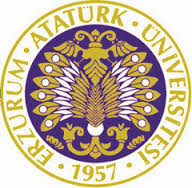 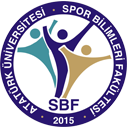 				       SPOR BİLİMLERİ FAKÜLTESİ DEKANLIĞINAFakülteniz ( ……………………………………………………………… )Bölümü ( ……… ) sınıf ( ……………………….) numaralı öğrencinizim. (201..- 201…   ………………... ) yarıyılında hak ettiğim Onur / Yüksek onur belgemin tarafıma verilmesi için ;Gereğini arz ederim.												…./....../201									                                              ADI SOYADI												         (İmza)Adres:Onur / Yüksek Onur belgemin aslını elden teslim aldım.